Publicado en Alicante el 08/11/2017 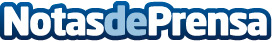 ¿Qué simbolos usan los ladrones para robar casas?En la actualidad los ladrones utilizan una nueva simbología para informar sobre la viabilidad para robar en una casa, la empresa de cerrajeros Benidorm ha comenzado con una campaña de concienciación sobre este peligroDatos de contacto:raulhttps://www.cerrajerosbenidorm.es/625873014Nota de prensa publicada en: https://www.notasdeprensa.es/que-simbolos-usan-los-ladrones-para-robar-casas Categorias: Ciberseguridad Seguros Recursos humanos http://www.notasdeprensa.es